Vymaluj klávesnici podle návodu:Num Lock – červená barva 			Esc – modrá barva 		Alfanumerická část – žlutá barvaNumerická část – zelená barva		Klávesy, kterými ovládáme kurzor – hnědá barvaFunkční klávesy – oranžová barva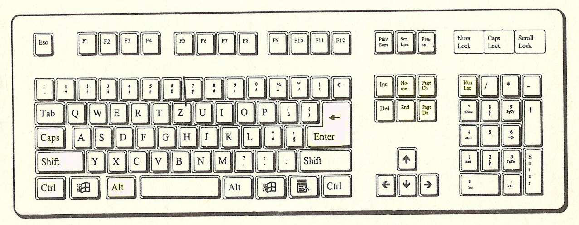 